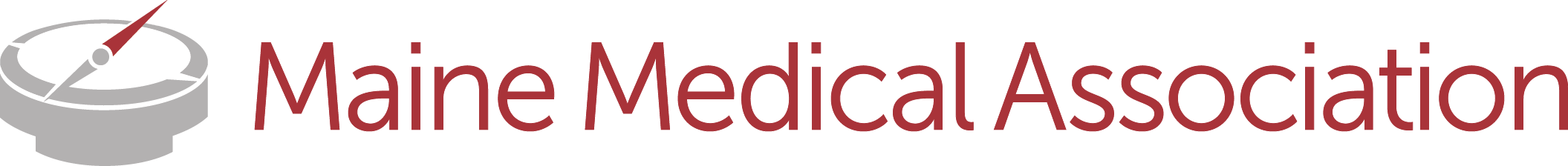 Committee on Physician QualityTuesday, May 8, 2018, 2018, 4:00 p.m.Conference Call OnlyCall (207) 480-4790 / Conference ID: 992404Moderator Pin: 495227 (Dianna only)2018 Meeting ScheduleSeptember 11, 2018, MMA HeadquartersNovember 13, 2018, MMA HeadquartersTimeTopicActionAssignment4:00 p.m.Call to Order & Approval of April 17, 2018 Meeting Minutes Review & ActionJohn Yindra, MD4:05 p.m.Annual Plan ReviewsFish River Rural Health Care w/Sue Bouchard, RN, Director of Nursing & QualityReview & ActionDavid McDermott, MDGreater Portland Health with Elizabeth Jackson, MPH, Chief Program & Quality Officer & Renee Fay-LeBlanc, MD, FACP, CMOReview & ActionJohn Cabot, MD4:20 p.m.Other BusinessInformationalAll4:30 p.m.Adjournment